si Vás dovolujeme pozvat na seminář„Únava ze soucitu a syndrom vyhoření“Akreditace náleží společnosti NIDAR MPSV ČR: Název kurz: Únava ze soucitu a syndrom vyhoření (8 hodin). Číslo akreditace: A2023/0239-SP/PC/PP – akreditace pouze MPSVAnotacePomáhající profese (mezi, které patří sociální pracovnicí i další pracovnicí v sociálních službách) jsou každodenně v kontaktu s jinými lidmi, kteří se nachází v obtížných životních situacích. Prožitky a životní zkušenosti klientů a klientek pak přímo i nepřímo ovlivňují prožívání a psychickou i somatickou pohodu pomáhajících. Tato forma pracovní zátěže je samozřejmou a neoddiskutovatelnou součástí pomáhajících profesí, proto je vhodné rozumět mechanismu jejího vzniku, s ohledem na potřeby osob pracujících v sociálních službách (sociální práci). Kurz se zaměřuje na definování hlavních okruhů psychosociální zátěže pomáhajících profesí, včetně tzv. „únavy ze soucitu“ a syndromu vyhoření. A dále pak na seznámení se se základními principy individuální i systémové prevence, které mohou snížit emocionální a sociální zátěž související výkonem pomáhající profese. Součástí ceny je osvědčení o absolvování semináře, materiály k tématu v elektronické podobě Jak se přihlásit:  	Zaplaťte účastnický poplatek a vyplňte přihlašovací formulář, prostřednictvím našich webových stránek www.topseminare.cz . Úředníci ÚSC mohou realizovat platbu za seminář až po obdržení faktury po semináři. Nejasnosti a dotazy rádi vyřídíme telefonicky či emailem (kontakty viz výše nebo na webových stránkách). Ve lhůtě tři dny a méně před konáním akce není možné zrušit účast na semináři. Kdykoli je možné nahlásit náhradníka na info@topseminare.cz. Zaplacení a smluvní podmínky: Úhradu semináře proveďte na náš účet č. 5000500032/5500 Raiffeisen Bank, neopomeňte uvést správný variabilní symbol. Daňový doklad obdrží účastníci v den konání semináře. V případě neúčasti se vložné nevrací, ale je možné poslat náhradníka             TOP Semináře s.r.o.,Vzdělávací agenturaAkreditace programů MPSV a MV ČRZátiší 476/12, Ostrava – Svinov, 721 00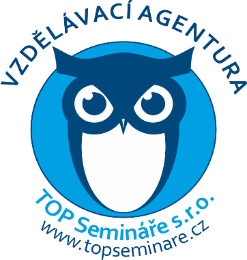 IČ: 06546897 Mobil:602 707 481, E-mail: info@topseminare.czvíce informací na: www.topseminare.czÚnava ze soucitu a syndrom vyhořeníÚnava ze soucitu a syndrom vyhořeníAkreditace: MPSV: A2023/0239-SP/PC/PP (8. vyučovacích hodin) kombinovaná forma
Variabilní symbol: 20241121Přednáší: Prof. Doc PhDr. et PhDr. Radek Ptáček Ph.D., MBA., - působí na Psychiatrické klinice 1LF UK a VFN v Praze, asociovaný člen Státní univerzity v New Yorku. Absolvent řady stáží v Evropě i v USA. Publikoval více než 100 původních prací. Termín konání: 22.11. 2024 (pátek) od 8,00 hod. (prezence od 7,30hod – 8,00 hod.)
Místo konání: ONLINE ZOOMCena:1 990 Kč / osobaOrganizace: TOP. Semináře s.r.o.  IČ: 06546897